THE CORE OF INCIDENT COMMAND SYSTEM FOR SCHOOLSI.M.O.P.( I )nformation and Intellegence (Situational Awareness)(M)anagement (Leadership – Who is in charge)(O)bjectives – (Things that need to be done)(P)riorities – (In what order)Life SafetyIncident StabilzationProperty / Enviornmental PreservationI.M.O.P.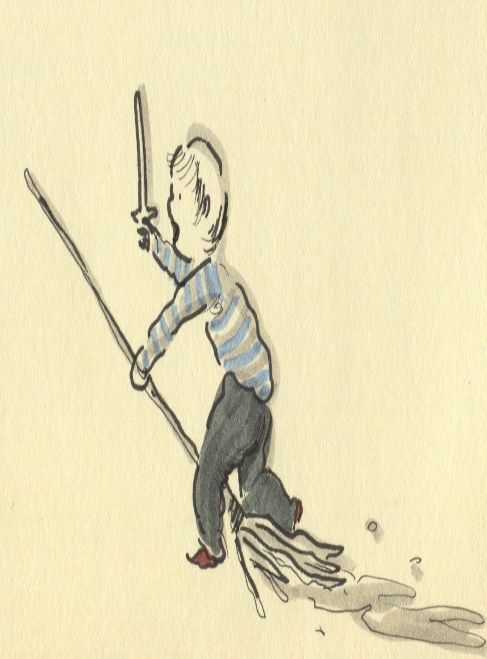 Duties and Responsibilities Schools Should Consider When Responding To An Incident: Unified Incident Command Representative - ExpectationsSearch and Rescue Team(s)First Aid Team(s)Facility and Security Response Team(s)Evacuation / Shelter Team(s)Crisis Intervention Team(s)Student Accountability – Reunification Team(s)Public Information OfficerTrying To Make Sense Of It All Training Available - Upon Request: Mark Feddersen, North Safety Analyst for the Idaho School Safety and Security Program –  email – mark.feddersen@osbe.idaho.gov